PLANOS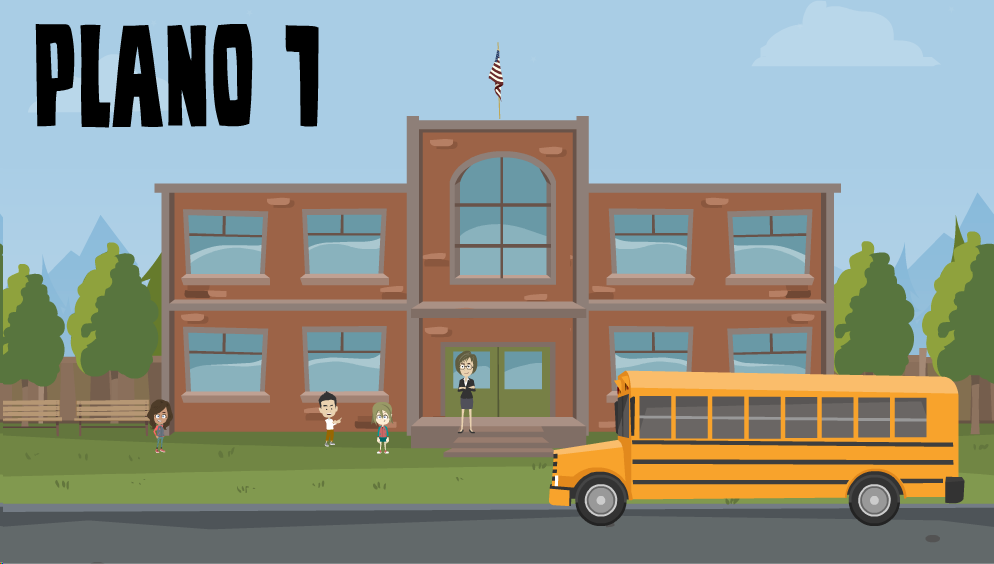 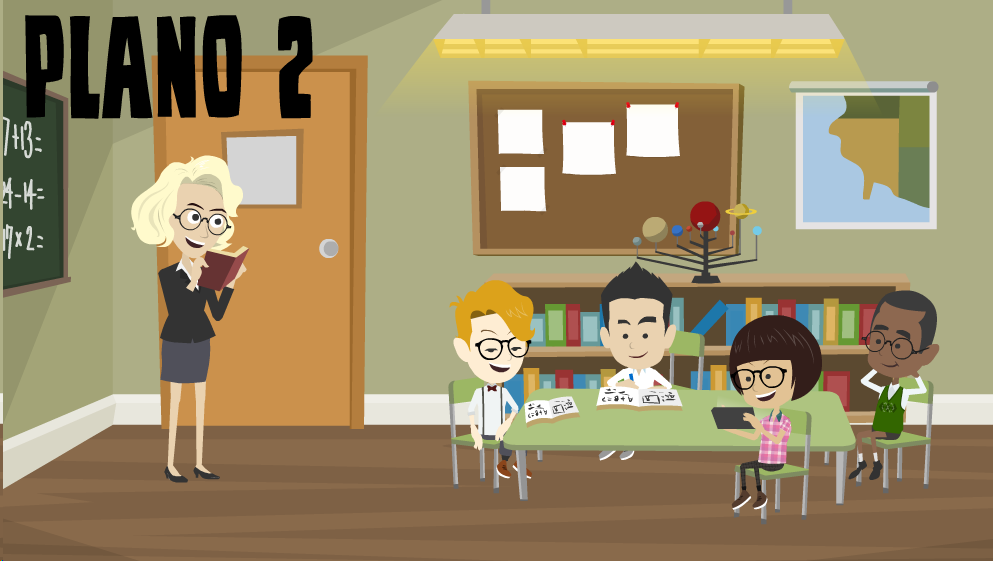 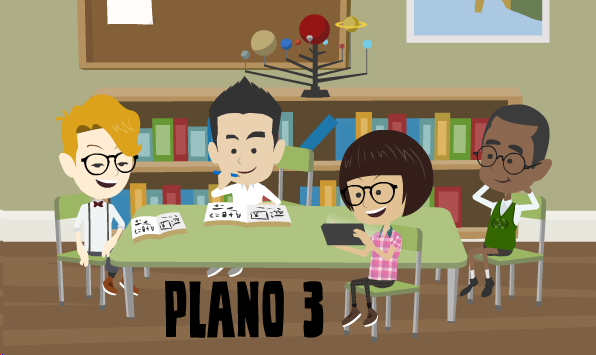 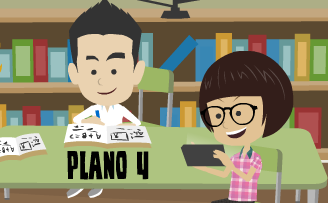 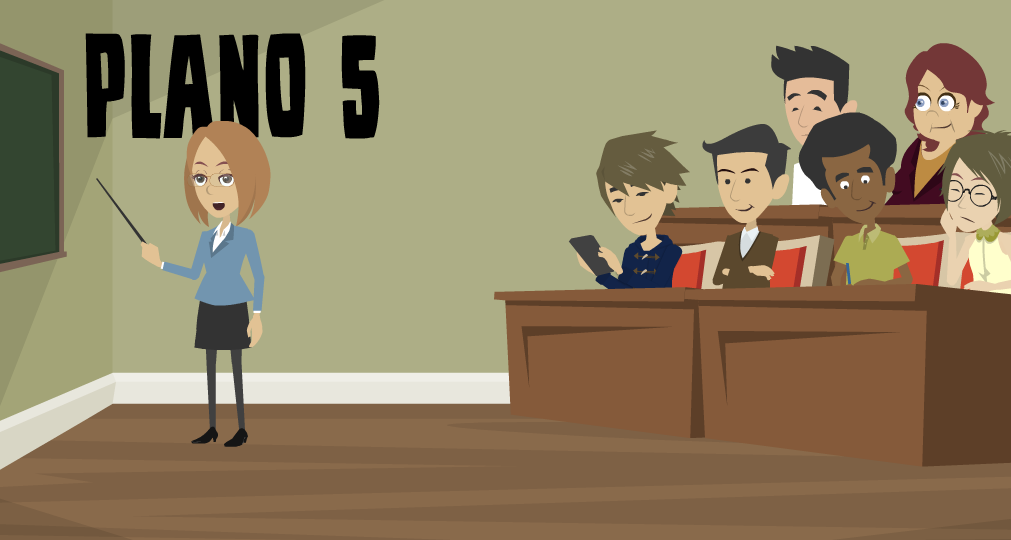 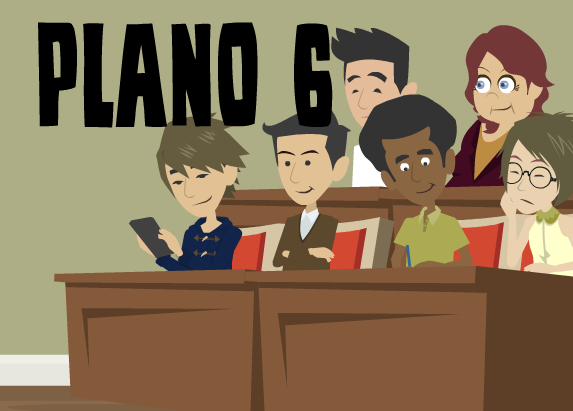 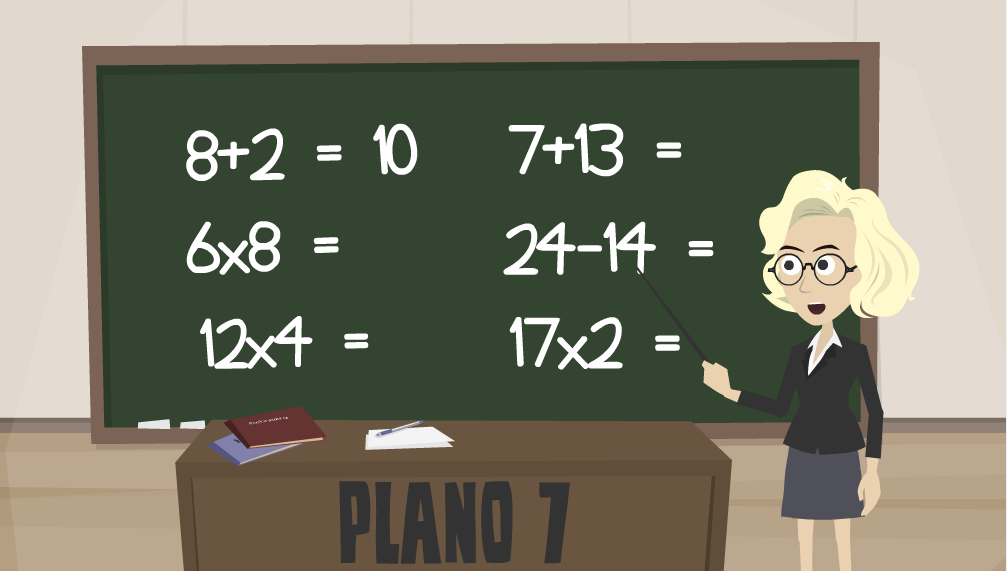 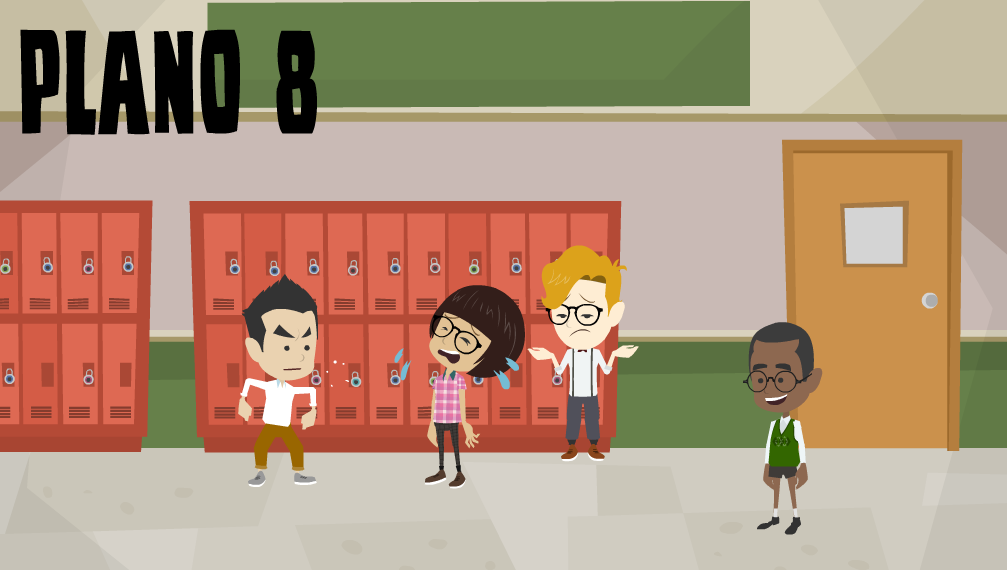 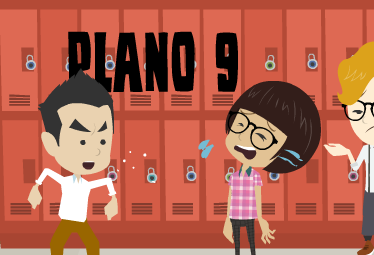 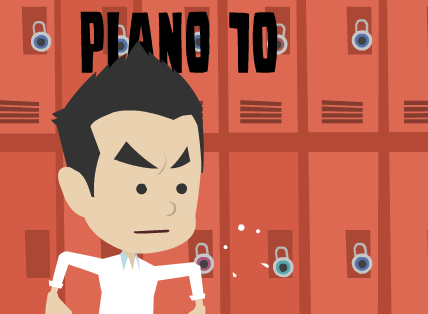 CENA 1AULACENA 1.1 (00:01:00) PLANO ___Início da aula normal(Dá o toque. A turma entra. A câmera filma o aluno Vítor que está sentado, a tirar o material o material, pronto para começar a trabalhar).CENA 1.2 (00:05:00) PLANO ___(No início da aula, a aluna Mª Inês levanta uma questão) - O que é para fazer no trabalho?(A prof.ª responde) - se viesses às aulas, saberias que os colegas já terminaram o trabalho e estão em fase de avaliação. Os teus módulos em atraso confirmam as tuas ausências.10 Minutos Depois(A porta abre e aparece o aluno Isaac, interrompendo o decorrer da aula.Dirige-se para a fila de trás, atirando a sua mochila vazia para a mesa. Arrasta a cadeira e começa a mexer no telemóvel, mostrando à colega do lado, a Anastasiya, o seu novo jogo. A colega distrai-se e diz) - Olha aí. (Responde Isaac)- Está mas é calada!(Anastasiya)- Podes guardar o telemóvel, estamos numa aula. Isaac - Não quero saber disso para nada. (A professora interrompe a discussão entre colegas e dá uma ordem a Isaac)- Isaac, aqui para a frente, imediatamente. CENA 1.3 (00:03:00) PLANO ___(Isaac com cara de indignado dirige-se para o lugar indicado pela professora. Quando se senta no seu novo lugar, dá uma chapada ao aluno Vítor.)(A professora pára a aula e diz ao Isaac) - Pede desculpa ao teu colega. (Isaac num tom de voz forte)- Não. (A professora diz)- Então podes sair. (Isaac pega nas suas coisas e sai da sala, batendo com a porta. Devido à atitude do Isaac, a professora marca ocorrência e falta ao aluno.)CENA 2SALA DE INFORMÁTICACENA 3.1 (00:04:00) PLANO ___(DURANTE A SALA DE INFORMÁTICA)(Pinto chegou a meio da sala e, quando se senta, começa a ouvir música alta e a mexer no Facebook. Enquanto ouve a sua música, no telemóvel, ritmando a música, batendo com o teclado. De repente, ouve-se um estouro do outro lado da sala.)(A câmera foca o aluno Isaac)CENA 3.2 (00:02:00) PLANO ___(José Cruz está no chão com a cadeira partida. Tenta levantar-se. Os alunos batem palmas e começam a rir-se.CENA 3.3 (00:02:00) PLANO ___(O aluno José Cruz cai da cadeira, a aluna Anastasiya começa a tirar fotos e o prof. diz)- Não captar sons e imagens.CENA 3MEDIATECACENA 4.1 (00:02:00) PLANO ___(Durante a hora do almoço, Vítor a Eva estão sentados numa mesa da mediateca a estudar com os colegas.(A câmera foca a mesa e vira de repente quando Isaac entra.)CENA 4.2 (00:04:00) PLANO ___(A porta da Mediateca abre de repente e o aluno Isaac entra, senta-se no sofá e atira a mochila para o lado.)(Aborrecido)- Disseram para vir para aqui. (O aluno mexe no telemóvel.)(A psicóloga) - Espera só um pouco. CENA 4.3 (00:03:00) PLANO ___(Chega a DT e o Isaac é chamado para ter uma conversa séria.)(Conversa entre os 3) - Maus Pais                                       - Mau ambiente em casa(As imagens recuam no tempo.)EQUIPAATORESATORESAnastasiyaIsaacMariana PintoVítorInês FerreteFIGURANTESFIGURANTESAndréÂngelaRicardo SoaresDiogoGabrielaBruna CorreiaNaraJoãoNuno Soares LeonardoNuno FerreiraGonçalo BeçaHumbertoHugoSoraiaEvaOPERADORES CÂMERASOPERADORES CÂMERASHugoMarcosASSISTENTESASSISTENTESRicardo GomesTiagoMONTAGEMMONTAGEMJosé Cruz